Муниципальное бюджетное общеобразовательное учреждение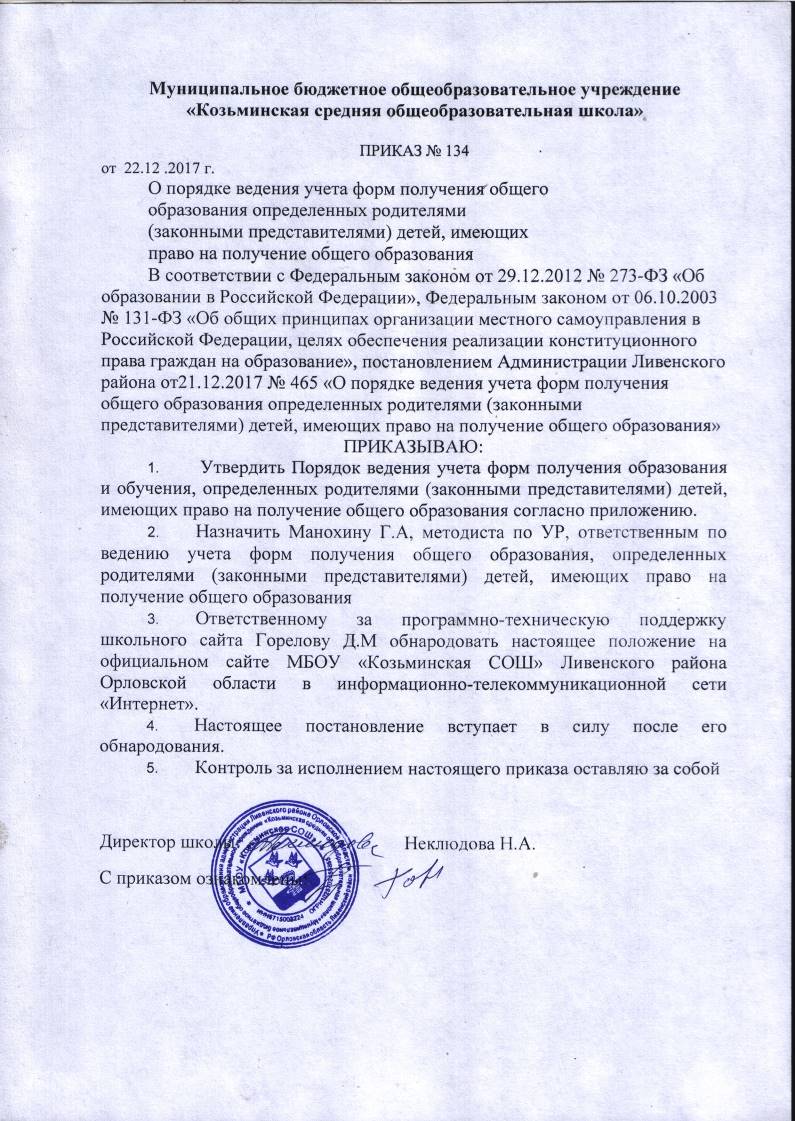 «Козьминская средняя общеобразовательная школа»ПРИКАЗ № 134от  22.12 .2017 г.О порядке ведения учета форм получения общегообразования определенных родителями(законными представителями) детей, имеющихправо на получение общего образованияВ соответствии с Федеральным законом от 29.12.2012 № 273-ФЗ «Об образовании в Российской Федерации», Федеральным законом от 06.10.2003 № 131-ФЗ «Об общих принципах организации местного самоуправления в Российской Федерации, целях обеспечения реализации конституционного права граждан на образование», постановлением Администрации Ливенского района от21.12.2017 № 465 «О порядке ведения учета форм получения общего образования определенных родителями (законными представителями) детей, имеющих право на получение общего образования»ПРИКАЗЫВАЮ:Утвердить Порядок ведения учета форм получения образования и обучения, определенных родителями (законными представителями) детей, имеющих право на получение общего образования согласно приложению.Назначить Манохину Г.А, методиста по УР, ответственным по ведению учета форм получения общего образования, определенных родителями (законными представителями) детей, имеющих право на получение общего образованияОтветственному за программно-техническую поддержку школьного сайта Горелову Д.М обнародовать настоящее положение на официальном сайте МБОУ «Козьминская СОШ» Ливенского района Орловской области в информационно-телекоммуникационной сети «Интернет».Настоящее постановление вступает в силу после его обнародования.Контроль за исполнением настоящего приказа оставляю за собой Директор школы:                                   Неклюдова Н.А.С приказом ознакомлены:Приложение к приказуот «22»декабря 2017 г. № 134Порядокведения учета форм получения образования и обучения, определенных родителями (законными представителями) детей, имеющих право на получение начального общего, основного общего, среднего общего образования1. Общие положенияНастоящий Порядок ведения учета форм получения образования и обучения, определенных родителями (законными представителями) детей, имеющих право на получение начального общего, основного общего, среднего общего образования (далее - Порядок) разработан на основании Конвенции о правах ребенка, Федерального закона от 29.12.2012 № 273-ФЗ «Об образовании в Российской Федерации».Обучение в муниципальном общеобразовательном учреждении «Козьминская средняя общеобразовательная школа», осуществляющая образовательную деятельность, может осуществляться в очной, очно-заочной, заочной формах, в форме семейного образования и самообразования вне общеобразовательного учреждения, в сочетании различных форм получения образования (семейная форма) и форм обучения (в общеобразовательном учреждении).Настоящий Порядок регламентирует процедуру ведения учета форм получения начального общего, основного общего, среднего общего образования и обучения (далее - учет) в очной, очно-заочной, заочной формах в общеобразовательных учреждениях, в форме семейного образования и самообразования вне общеобразовательного учреждения, в сочетании различных форм получения образования (семейная форма) и форм обучения (в общеобразовательном учреждении).Учету подлежат формы получения образования и обучения всех граждан в возрасте от 6,6 лет до 18 лет, проживающих на территории микрорайона МБОУ «Козьминская СОШ», и подлежащих обучению в общеобразовательном учреждении (далее - обучающиеся общеобразовательных учреждений).При выборе родителями (законными представителями) обучающихся общеобразовательного учреждения форм получения образования и обучения учитывается мнение несовершеннолетних обучающихся общеобразовательного учреждения, а также рекомендации психолого-медико-педагогической комиссии (при их наличии).При выборе родителями (законными представителями) обучающихся общеобразовательного учреждения получения начального общего, основного общего, среднего общего образования в форме семейного образования они информируют об этом выборе функционально-отраслевой орган администрации Ливенского района - управление образования администрации Ливенского района (далее - управление образования).Общеобразовательное учреждение ежегодно в период с 1 октября по 15 октября предоставляет в управление образования информацию о количественном составе обучающихся, получающих начальное общее, основное общее, среднее общее образование в очной, очно-заочной, заочной формах в общеобразовательном учреждении, в форме семейного образования и самообразования вне общеобразовательного учреждения, в сочетании различных форм получения образования (семейная форма) и форм обучения (в общеобразовательном учреждении).Форма информации о количественном составе обучающихся, получающих начальное общее, основное общее, среднее общее образование в очной, очно- заочной, заочной формах в общеобразовательном учреждении, в форме семейного образования и самообразования вне общеобразовательного учреждения, в сочетании различных форм получения образования (семейная форма) и форм обучения (в общеобразовательном учреждении), предоставляемая общеобразовательным  учреждением в управление образования, указана в приложении № 1 к настоящему Порядку.Общеобразовательное учреждение в течение года предоставляет в управление образования уточненную информацию о формах получения образования и обучения согласно приложению № 1 к настоящему Порядку в случае решения родителями (законными представителями) изменить действующую форму получения образования и обучения.В результате учета управление образования формирует информационную базу о количественном составе обучающихся в общеобразовательном учреждений:осваивающих программы начального общего, основного общего, среднего общего образования в очной, очно-заочной, заочной формах в общеобразовательном учреждении;осваивающих программы среднего общего образования в форме самообразования вне общеобразовательном учреждении;осваивающих программы начального общего, основного общего, среднего общего образования в форме семейного образования вне общеобразовательного учреждения;осваивающих программы начального общего, основного общего, среднего общего образования в сочетании различных форм получения образования (семейная форма) и форм обучения (в общеобразовательном учреждении).Форма информации о количественном составе обучающихся, получающих начальное общее, основное общее, среднее образование в различных формах, представляемой в информационной базе образовательного учреждения, указана в приложении № 2 к настоящему Порядку.Образовательное учреждение обеспечивает учет форм получения образования на основании сведений, предоставленных родителями (законными представителями)Информация по учету подлежит сбору, передаче, хранению и использованию в порядке, обеспечивающем ее конфиденциальность в соответствии с требованиями действующего законодательства в части защиты персональных данных.2. Организация работы по учету очной, очно-заочной, заочной форм обучения в общеобразовательном учреждении.Ответственное лицо общеобразовательного учреждения составляет статистический отчет по форме ОО-1, в которых указывает количество обучающихся общеобразовательных учреждений, осваивающих программы начального общего, основного общего, среднего общего образования в очной, очно-заочной, заочной формах в общеобразовательном учреждении.Ответственное лицо общеобразовательного учреждения предоставляет в управление образования статистический отчет по форме ОО-1 в срок, предусмотренный п. 1.6 настоящего Порядка.2.3. Ответственное лицо общеобразовательного учреждения формирует информационную базу о количественном составе обучающихся общеобразовательного учреждения, осваивающих программы начального общего, основного общего, среднего общего образования в очной, очно-заочной, заочной формах в общеобразовательном  учреждении.Организация работы по учету формы самообразования вне общеобразовательного учреждения.Ответственное лицо общеобразовательного учреждения принимает от родителей (законных представителей) уведомление о получении среднего общего образования в форме самообразования вне общеобразовательного учреждения.Примерная форма уведомления о получении среднего общего образования в форме самообразования вне общеобразовательного учреждения указана в приложении №3 к настоящему Порядку.Ответственное лицо общеобразовательного учреждения формирует информационную базу о количественном составе учащихся, осваивающих программы среднего общего образования в форме самообразования вне общеобразовательного учреждения.Организация работы по учету семейной формы образования вне общеобразовательного учреждения и (или) в сочетании различных форм получения образования (семейная форма) и форм обучения (в общеобразовательном учреждении).Ответственное лицо общеобразовательного учреждения принимает от родителей (законных представителей) уведомление о получении общего образования в форме семейного образования вне общеобразовательного учреждения и (или) в сочетании различных форм получения образования (семейная форма) и форм обучения (в общеобразовательном учреждении).Примерная форма уведомления о получении общего образования в форме семейного образования вне общеобразовательного учреждения, и (или) в сочетании различных форм получения образования (семейная форма) и форм обучения (в общеобразовательном учреждении) указана в приложении №4 к настоящему Порядку.Ответственное лицо общеобразовательного учреждения регистрирует уведомление в Журнале регистрации уведомлений о выборе получения начального общего, основного общего, среднего общего образования в форме семейного образования вне общеобразовательного учреждения и (или) в сочетании различных форм получения образования (семейная форма) и форм обучения (в общеобразовательном учреждении).Ответственное лицо общеобразовательного учреждения выдает заявителю расписку о получении уведомления о выборе формы получения образования и обучения.Примерная форма расписки о получении уведомления о выборе формы получения образования и обучения указана в приложении № 5 к настоящему Порядку.Ответственное лицо общеобразовательного учреждения формирует информационную базу о количественном составе обучающихся, осваивающих программы начального общего, основного общего, среднего общего образования в форме семейного образования вне общеобразовательного учреждения и (или) в сочетании различных форм получения образования (семейная форма) и форм обучения (в общеобразовательном учреждении).Приложение № 1 к Порядку учета форм получения образования и обучения, определенных родителями (законными представителями) детей, имеющих право на получение начального общего, основного общего, среднего общего образованияИнформация о количественном составе обучающихся, получающих начальное общее, основное общее, среднее общее образование в очной, очно-заочной, заочной формах обучения в общеобразовательном учреждении, в форме семейного образования и самообразования вне общеобразовательного учреждения, в сочетании различных форм получения образования (семейная форма) и форм обучения (в общеобразовательном учреждении)Приложение № 2 к Порядку учета форм получения образования и обучения, определенных родителями (законными представителями) детей, имеющих право на получение начального общего, основного общего, среднего общего образованияИнформация образовательного учреждения с количественном составе обучающихся, получающих начальное общее, основное общее, среднее общееобразование в различных формахПриложение № 3 к Порядку учета форм получения образования и обучения, определенных родителями (законными представителями) детей, имеющих право на получение начального общего, основного общего, среднего общего образованияПримерная форма уведомления о выборе родителями (законными представителями) получения среднего общего образования в форме самообразования вне общеобразовательного учрежденияНачальнику управления образования администрации Ливенского района__________________Ф.И.О. начальника управления образования____________________________Ф.И.О. родителей (законных представителей)____________________________уведомление.М ы,_________________________________________________________________Ф.И.О. родителей (законных представителей)настоящим уведомлением уведомляем о том, что наш ребенок				года рожденияФ.И.О. ребенка, дата рождения ребенкабудет получать среднее общее образование в форме самообразования внеобщеобразовательного учреждения с	.Число, месяц, годСведениями об общеобразовательных учреждениях Ливенского района, в которых предусмотрена возможность прохождения ребенком промежуточной и (или) государственной итоговой аттестации, располагаем.Общеобразовательное учреждение, в котором наш ребенок будет проходить промежуточную аттестацию/государственную итоговую аттестацию:___________________________________________________________________наименование общеобразовательного учрежденияРешение о получении среднего общего образования в форме самообразования вне общеобразовательного учреждения принято с учетом мнения нашего ребенка -___________________________________________________________________Ф.И.О. ребенкаДатаПодпись родителей (законных представителей) Подпись ребенка (при достижении им возраста 14 лет)Приложение № 4 к Порядку учета форм получения образования и обучения, определенных родителями (законными представителями) детей, имеющих право на получение начального общего, основного общего, среднего общего образованияФорма  уведомления о выборе родителями (законными представителями) получения общего образования в форме семейного образованиявне общеобразовательного учрежденияНачальнику управления образования администрации Ливенского района__________________Ф.И.О. начальника управления образования___________________________Ф.И.О. родителей (законных представителей)____________________________уведомление.Мы,_________________________________________________________________Ф.И.О. родителей (законных представителей)настоящим уведомлением уведомляем управление образования администрации Ливенского района в том, что наш ребенок	Ф.И.О. ребенка, дата рождения ребенкабудет получать общее образование в форме семейного образования внеобщеобразовательного учреждения с	.Число, месяц, годСведениями об общеобразовательных учреждениях Ливенского района, в которых предусмотрена возможность прохождения ребенком промежуточной и (или) государственной итоговой аттестации, располагаем.Общеобразовательное учреждение, в котором наш ребенок будет проходить промежуточную аттестацию/государственную итоговую аттестацию:___________________________________________________________________наименование общеобразовательного учрежденияРешение о получении общего образования в форме семейногообразования вне общеобразовательного учреждения принято с учетом мнения нашего ребенка -___________________________________________________________________Ф.И.О. ребенкаДатаПодпись родителей (законных представителей) Подпись ребенка (при достижении им возраста 14 лет)Форма  уведомления о выборе родителями (законными представителями) получения общего образования в сочетании различных форм получения образования (семейная форма) и форм обучения (в общеобразовательном учреждении, осуществляющем образовательную деятельность)Начальнику управления образования администрации Ливенского района__________________Ф.И.О. начальника управления образования___________________________Ф.И.О. родителей (законных представителей)____________________________уведомление.Мы,_________________________________________________________________Ф.И.О. родителей (законных представителей)настоящим уведомлением уведомляем управление образования администрации Ливенского района в том, что наш ребенок	Ф.И.О. ребенка, дата рождения ребенкабудет получать общее образование в сочетании различных форм (семейная форма) и форм обучения (вобщеобразовательномучреждении, осуществляющем образовательную деятельность) с _______________________________Число, месяц, годСведениями об общеобразовательных учреждениях Ливенского района, в которых предусмотрена возможность прохождения ребенком промежуточной и (или) государственной итоговой аттестации, располагаем.Общеобразовательное учреждение, в котором наш ребенок будет проходить промежуточную аттестацию/государственную итоговую аттестацию:нужное подчеркнуть_________________________________________________________________________________________________наименование общеобразовательного учрежденияРешение о получении общего образования в сочетании с формой семейногообразования вне общеобразовательного учреждения принято с учетом мнения нашего ребенка -___________________________________________________________________Ф.И.О. ребенкаДатаПодпись родителей (законных представителей) Подпись ребенка (при достижении им возраста 14 лет)Приложение № 5 к Порядку учета форм получения образования и обучения, определенных родителями законными представителями) детей, имеющих право на получение начального общего, основного общего, среднего общего образованияПримерная форма расписки о получении уведомления о выборе формы получения образования и обученияРасписка №_________	Расписка выдана	в том, что получено уведомление о выборе родителями (законными представителями) получения общего образования в семейной форме.Контактный телефон управления образования	Расписку выдал	____________________________________«___	»__________ ___	годаФ.И.О. и подпись ответственного специалисте за прием документаРасписку получил ____________________________________«___»________ ____годаФ.И.О. и подпись родителей (законных представителей)____________________________________«___»________ ____годаФ.И.О. и подпись родителей (законных представителей)№НаименованиеобщеобразовательногоучрежденияЧисленность учащихся,обучающихся по формам получения образования, чел.Численность учащихся,обучающихся по формам получения образования, чел.Численность учащихся,обучающихся по формам получения образования, чел.Численность учащихся,обучающихся по формам получения образования, чел.Численность учащихся,обучающихся по формам получения образования, чел.Численность учащихся,обучающихся по формам получения образования, чел.Всего№НаименованиеобщеобразовательногоучрежденияОчнаяОчно-заочнаяЗаочнаяСемейнаяСамообразованиеСочетание различных форм получения образования (семейная форма) и форм обучения (в общеобразовательном учреждении)Всего№Наименованиеобщеобразовательногоучреждения, предоставляющего начальное общее, основное общее, среднее общее образование в различных формахЧисленность учащихся, обучающихся по формам получения образования,чел.Численность учащихся, обучающихся по формам получения образования,чел.Численность учащихся, обучающихся по формам получения образования,чел.Численность учащихся, обучающихся по формам получения образования,чел.Численность учащихся, обучающихся по формам получения образования,чел.Численность учащихся, обучающихся по формам получения образования,чел.Всего№Наименованиеобщеобразовательногоучреждения, предоставляющего начальное общее, основное общее, среднее общее образование в различных формахОчнаяОчно-заочнаяЗаочнаяСемейнаяСамообразованиеСочетание различных форм получения образования (семейная форма) и форм обучения (вобщеобразовательном учреждении)Всего